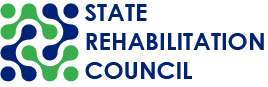 CALIFORNIA STATE REHABILITATION COUNCIL (SRC)EXECUTIVE PLANNING COMMITTEE (EPC) Wednesday, February 16, 2022 1:00 p.m. – 2:30 p.m. 
Virtual meeting and teleconference Minutes approved on May 4, 2022.AttendanceItem 1: Welcome and IntroductionsSRC Chair Theresa Comstock called the meeting to order at 1:00 p.m. and welcomed all participants. The EPC members introduced themselves and a quorum was established.Item 2: Public CommentThere were no public comments on issues and concerns not included elsewhere on the agenda. Item 3: Approval of the December 8, 2021 EPC Meeting Minutes Motion: It was moved/seconded (Guillen/Aviles) to approve the December 8, 2021 EPC meeting minutes. Motion was approved 5-0-0. (Yes – Aviles, Comstock, Guillen, Henderson, Wavrin), (No - 0) (Abstain – 0) Item 4: March 2022 SRC Quarterly MeetingExecutive Officer Cademarti reviewed the quarterly meeting potential agenda items and standing business items. Presentations of interest to the SRC included: Self-Employment for DOR consumersCompetitive Integrated Employment Blueprint with an employer panel discussionMental health cooperative programs evidence-based practices Communication with DOR consumersVirtual outreach, recruitment, and engagement of DOR consumersExpedited individualized plan for employmentCareer Pathways grantItem 5: SRC Officers and Executive Officer ReportsChair Comstock thanked the EPC members for attending the meeting. Her second SRC term and position as SRC Chair will end on September 7, 2022. Vice-Chair Wavrin stated the Bridge to the Future virtual conference will be held March 7-9, 2022. This is one of largest conferences in the State on secondary transition. The conference topics include youth leadership, community engagement, and work-based learning experiences. Treasurer Aviles provided an update on the SRC budget. The budget continues to have savings in operating expenses due to no member travel during the pandemic.   Committee Chair Henderson stated the SRC Monitoring and Evaluation will meet on March 8, 2022. The presentation topics include the 2021 final Consumer Satisfaction Survey (CSS) report, the CSS dashboard, and an update on the 2022 CSS. Committee Chair Guillen stated the public comment for the State Plan modification closed on February 14, 2022. The Unified State Plan will be submitted by March 15, 2022. The next SRC Unified State Plan committee meeting will be on May 17, 2022. Executive Officer Cademarti provided a SRC membership update:  Membership Update. SRC members Brisbane, Hasak, Henderson and Xavier are eligible for reappointment for a second term. Their first term expires September 7, 2022.The SRC is waiting for the governor appointments of new SRC members.Recruitment efforts have been made for the American Indian Vocational Rehabilitation; Business, Industry, and Labor positions; and California Workforce Development Board.Item 7: Adjourn The meeting adjourned at 11:07 a.m. EPC Members       DOR StaffTheresa Comstock – SRC Chair        Regina CademartiNick Wavrin – SRC Vice-Chair       Jessica GroveBenjamin Aviles – SRC TreasurerIvan Guillen – Chair, Unified State Plan Standing CommitteeMembers of the PublicKecia WellerSusan Henderson – Chair, Monitoring and Evaluation Standing Committee